（様式２）（仮称）直轄駐車場維持管理・運営事業（Ⅱ期）民間活力の導入に向けたマーケットサウンディング意見書次頁以降の設問にご回答の上、令和４年12月14日（水）迄に、実施要項の巻末記載の連絡先までメールにて送信ください。◆設問一覧1.	【貴社・貴団体について】	12.	【参加意欲、参加形態、役割】	2(1)	事業参加への関心	2(2)	参加形態	2(3)	役割	33.	【民間事業者が参画しやすい事業条件を確認するための意向把握】	4(1)	事業方式に対する意見	4(2)	事業範囲に対する意見	4(3)	事業区域外の任意事業に対する意見	5(4)	事業期間に対する意見	6(5)	費用負担に対する意見	6(6)	利用料金に対する意見	6(7)	更新投資に対する意見	7(8)	リスク分担に対する意見	84.	【その他】	9(1)	収益向上方策について	9(2)	駐車場事業に対する採算性や投資の考え方について	9(3)	その他の意見・課題	10【貴社・貴団体について】　　　　　　　　　　　　　　　　　　　　　　　　　　回答いただく法人（またグループ）の情報について、ご記入ください。【参加意欲、参加形態、役割】　　　　　　　　　　　　　　　　　　　　　事業参加への関心本事業に対する現時点での参加意欲について、該当するもの1つに○をつけてください。上記選択理由について記載ください。参加形態本事業に参加される際に想定される貴社・貴団体の参加形態について、該当するもの1つに○をつけてください。　なお、②を選択された場合は構成企業名・業種等、③を選択された場合は形態等について、現在分かる範囲で記載ください。上記選択理由について記載ください。役割本事業に参加される際に想定される貴社の役割について、下記表の組み合わせの中から、該当するもの全てに○をつけてください。上記選択理由について記載ください。【参考：想定される実施体制（例）】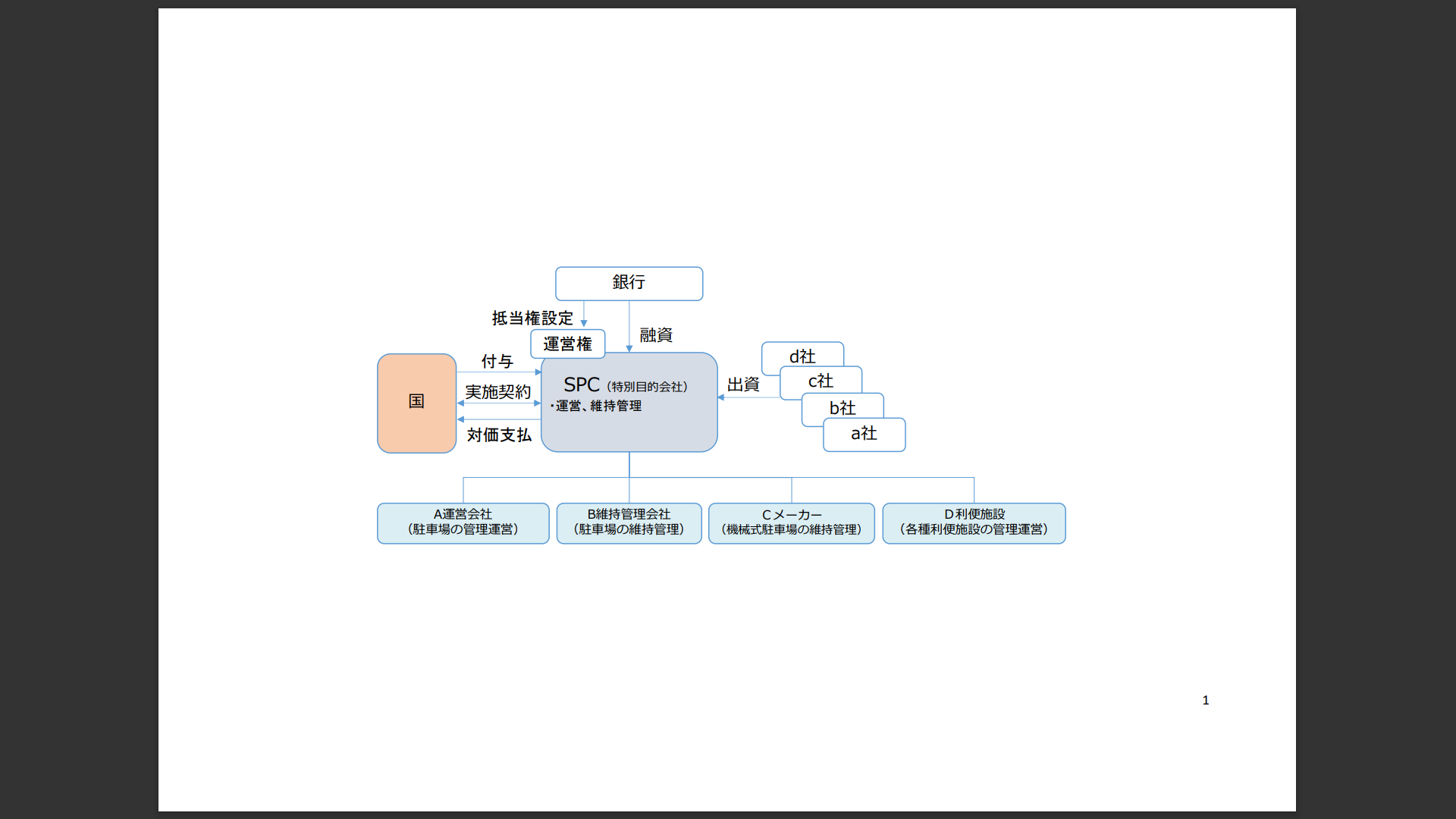 【民間事業者が参画しやすい事業条件を確認するための意向把握】※貴社・貴団体として意見・提案がある設問に対して、お答えください。事業方式に対する意見事業概要書の3.4事業方式において、本事業ではPFI法に基づく公共施設等運営権（コンセッション）方式とすることを検討していますが、当該方式に対するご意見や、その他の方式（BOT方式等）及び従来方式（公共事業、民間管理運営等）を含めた代替方式に対するご提案があれば、ご記載ください。事業範囲に対する意見事業概要書の3.6事業範囲のうち、直轄駐車場の運営業務について、ご意見・ご提案を記載ください。事業概要書の3.6事業範囲のうち、直轄駐車場の維持管理業務（維持修繕・大規模修繕を除く）について、ご意見・ご提案を記載ください。事業概要書の3.6事業範囲のうち、直轄駐車場の維持管理業務（維持修繕・大規模修繕）について、ご意見・ご提案を記載ください。また、事業者が実施する大規模修繕業務について、国が年間または事業期間中の上限額を設定する想定ですが、この方式に関してご意見・ご提案があれば記載ください。事業概要書の3.6事業範囲のうち、付帯事業について、ご意見・ご提案を記載ください。事業区域外の任意事業に対する意見事業概要書の3.7事業区域外の任意事業において、直轄駐車場の事業区域外での任意事業の実施を可能としていますが、想定される事業内容等を含め、ご意見・ご提案を記載ください。事業期間に対する意見事業概要書の3.8事業期間において、維持管理・運営期間は約10年程度を想定していますが、本事業に適した維持管理・運営期間について、理由とともに記載ください。適切と考える期間（　　　　　　　　　　　）理由：費用負担に対する意見事業概要書の3.10費用負担において、運営業務、維持管理業務に係るに費用負担について、ご意見・ご提案を記載ください。利用料金に対する意見事業概要書の3.11利用料金の設定及び収受について、ご意見・ご提案を記載ください。更新投資に対する意見事業概要書の3.12更新投資の取扱いにおいて、直轄駐車場の更新投資を可能としていますが、想定される更新投資等を含め、ご意見・ご提案を記載ください。リスク分担に対する意見事業概要書の3.13リスク分担の基本的な考え方に示すリスクのうち、特に本事業の運営・維持管理に特徴的な以下のリスクに関して、ご意見・ご提案を記載ください。上記リスク分担以外に、本事業において、民間事業者が負担することが合理的でないとお考えのリスクがあれば、理由とともに記載ください。（　　　　　　　　　　　　　　）に関するリスク理由：【その他】　　　　　　　　　　　　　　　　　　　　　収益向上方策について既存施設との連携方策、維持管理費削減に向けた方策等、本事業の収益性を高めるための具体的な提案があれば記載ください。駐車場事業に対する採算性や投資の考え方について本事業の採算性について、ご意見を記載ください。これまでの貴社事業における通常の投資の判断基準や考え方（E-IRR〇％以上、資本金〇円、営業利益率〇％以上、等）についてご意見を記載ください。本事業における投資の判断基準や考え方（E-IRR〇％以上、資本金〇円、営業利益率〇％以上、等）についてご意見を記載ください。※本事業では一定金額以上の大規模修繕業務は国が別途実施することを想定しているため、事業期間初期における事業者の大規模な初期投資は想定しておりません。その他の意見・課題本事業に関するその他のご意見・ご提案について、ご自由に記載ください。以上、ご回答いただきありがとうございました。法人名またはグループ名担当者名(代表者名)所属住所〒（　　　　　　　　　　　）〒（　　　　　　　　　　　）〒（　　　　　　　　　　　）連絡先Tel：　　　　（内線　　　　　　）Fax：　　　　　　　　　　　　　e-mail：Tel：　　　　（内線　　　　　　）Fax：　　　　　　　　　　　　　e-mail：Tel：　　　　（内線　　　　　　）Fax：　　　　　　　　　　　　　e-mail：会社概要貴社の事業内容、事業規模（売上・社員数等）に関する概要を記載ください。　別途、パンフレット等の添付でも構いません。貴社の事業内容、事業規模（売上・社員数等）に関する概要を記載ください。　別途、パンフレット等の添付でも構いません。貴社の事業内容、事業規模（売上・社員数等）に関する概要を記載ください。　別途、パンフレット等の添付でも構いません。会社概要業種業種について、該当するもの全てに○をつけてください。業種について、該当するもの全てに○をつけてください。業種について、該当するもの全てに○をつけてください。業種①運営　②維持管理　③メーカー④その他（　　　　　　　　　　　　　　　　　　　　　　　　　　　　　　）①運営　②維持管理　③メーカー④その他（　　　　　　　　　　　　　　　　　　　　　　　　　　　　　　）①運営　②維持管理　③メーカー④その他（　　　　　　　　　　　　　　　　　　　　　　　　　　　　　　）実績の有無官民連携事業（PPP/PFI）または駐車場運営・維持管理に関する実績があれば、記載ください。官民連携事業（PPP/PFI）または駐車場運営・維持管理に関する実績があれば、記載ください。官民連携事業（PPP/PFI）または駐車場運営・維持管理に関する実績があれば、記載ください。実績の有無①PFI　（　　　　）件②駐車場運営　（　　　　）件①PFI　（　　　　）件②駐車場運営　（　　　　）件①PFI　（　　　　）件②駐車場運営　（　　　　）件実績の有無官民連携事業（PPP/PFI）または駐車場運営・維持管理に関する実績がある場合、代表的な実績を記載ください。別途資料の添付でも構いません。官民連携事業（PPP/PFI）または駐車場運営・維持管理に関する実績がある場合、代表的な実績を記載ください。別途資料の添付でも構いません。官民連携事業（PPP/PFI）または駐車場運営・維持管理に関する実績がある場合、代表的な実績を記載ください。別途資料の添付でも構いません。実績の有無項　　目回答欄① 本事業に強い関心がある② 本事業にやや関心がある③ 本事業にあまり関心がない項　　目回答欄回答欄①　単独参加② グループ（SPC、ＪＶ）での参加＜構成企業名・業種等＞③ その他＜形態等＞項　　目回答欄① 直轄駐車場の運営②　直轄駐車場の維持管理③　付帯事業の運営④　資金調達・マネジメント⑤　その他リスク回答欄需要変動リスク契約不適合リスク不可抗力リスク物価変動リスク法令等変更リスク